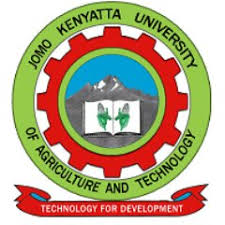 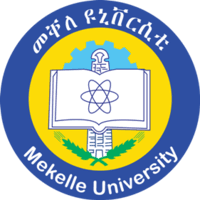 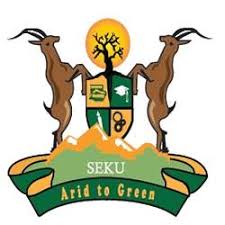 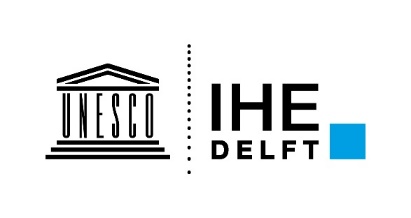 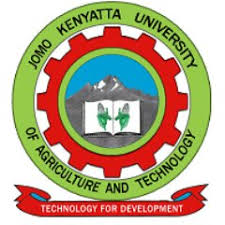 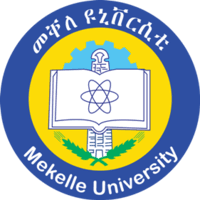 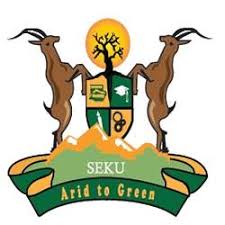 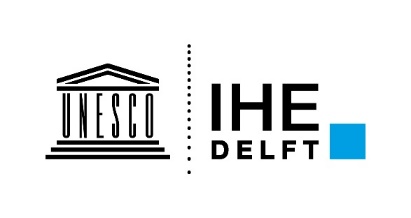 NaBWIG WorkshopDate: Jan 28, 2022Venue for physical participation: iPIC Conference Centre, Engineering Building, JKUATLink for online participation: TBDSCHEDULEList of Participants Time (Kenya)SpeakerAssociationTopicDuration (mins)9:30Arrival of local participantsTea and networkingArrival of local participantsTea and networkingArrival of local participantsTea and networkingArrival of local participantsTea and networking10:20Joining of online participantsJoining of online participantsJoining of online participantsJoining of online participants10:30JeremiahPI – JKUATWelcome5Pieter (online)Project Lead IHEOpening remarks5IntroductionsIntroductionsIntroductions20 min11:00 Output/ paper presentations – Olkeriai BasinOutput/ paper presentations – Olkeriai BasinOutput/ paper presentations – Olkeriai BasinOutput/ paper presentations – Olkeriai Basin11:00BoazPhD student, JKUATEvaluation of recharge potential of alluvial aquifer systems in Olkereai River System, Kajiado County Kenya10SospeterResearcher/ Consultant, IHE alumnusInvestigating storage characteristics of the alluvial aquifer along an ephemeral river to support sustainable agriculture for food security 10Q&A Q&A Q&A 3512:00BensonResearcher/ Consultant, IHE alumnusIrrigation on the move: How transient farming partnerships facilitate the expansion of smallholder irrigation along ephemeral rivers in dryland areas of Kenya10Annelieke Lecturer/ Researcher and PhD student, IHESecurity in flexibility: Accessing land and water for irrigation in Kenya’s changing rural environment10PoojaPostdoc researcher, IHEAdaptive investment pathways for irrigation under uncertainty10Caroline (online)MSc student - IHEPoster presentation: Assessing nature-based water solutions for smallholder irrigation: A case study of water storage and abstraction in the Olkeriai river basin Kajiado, Kenya5Q&A Q&A Q&A 2513:00LUNCHLUNCHLUNCH6014:00Poster presentations – Toroka (Kajiado) and Tiva (Kitui) BasinsPoster presentations – Toroka (Kajiado) and Tiva (Kitui) BasinsPoster presentations – Toroka (Kajiado) and Tiva (Kitui) BasinsPoster presentations – Toroka (Kajiado) and Tiva (Kitui) BasinsMoureen Nzilani NzangiMSc student – SEKUA Comparative Study of Household Income Generation and Utilization among Pastoralists and Agropastoralists: Case of the Kajiado Maasai and Kitui Kamba Communities5Nicholas Nzuka Kitaka MSc student – SEKUDetermination of Ground Water Vulnerability to Pollution using the Drastic Model5Michele Frem (online)MSc student - IHEMSc topic - poster5Davis Nyongesa (online)MSc student - IHEWater from seasonal sand rivers of arid and semi-arid lands for agriculture use: A case of Toroka river basin5 Lindsay Nyawira Wachieni(online)MSc student – SEKUInfluence of Supply Chain Security on Operational Performance of Humanitarian Organizations Operating in the ASALs of Kenya (Kajiado)5Mutemi Dorcas Mbuli MSc student – SEKUDetermination of Ground Water Quality of Different Sources in Kauwi and Zombe locations, Kitui County5 Faith Mwende Nzilu MSc student – SEKUAssessment of Fish Farmers’ Vulnerability to Climate Variability and Extreme Events in Kenyas’ ASALs (Kitui county)5Q&A Q&A Q&A 20 Moses Mwangi PI- SEKUClosing remarks515:00TEA BREAK TEA BREAK TEA BREAK 15:30 – 16:30Core Team Discussion: Project deliverables, budget and way ahead(Pieter, Jeremiah, Moses, Boaz, Annelieke, Pooja)Core Team Discussion: Project deliverables, budget and way ahead(Pieter, Jeremiah, Moses, Boaz, Annelieke, Pooja)Core Team Discussion: Project deliverables, budget and way ahead(Pieter, Jeremiah, Moses, Boaz, Annelieke, Pooja)60NamePositionInstitution Moses MwangiLecturer and PISEKUJeremiah KiptalaPIJKUATBoaz BettPhD studentJKUATJohn MwangiJKUATSospeter WekesaConsultant, NaBWIGIndependent Researcher, IHE alumnusBenson M KarimbaConsultant, NaBWIGMeru University, IHE alumnusMoureen Nzilani NzangiMSc studentSEKUNicholas Nzuka Kitaka (online)MSc studentSEKU Lindsay Nyawira WachieniMSc studentSEKUMutemi Dorcas Mbuli MSc studentSEKU Faith Mwende Nzilu MSc studentSEKUPieter van der Zaag (online)Project LeadIHECharlotte de Fraiture (online)ProfessorIHETibor Stigter (online)Associate ProfessorIHEAnnelieke DukerLecturer/ResearcherIHEPooja PrasadPostdoc researcherIHECaroline Cheptoo(online)MSc studentIHEDavis Nyongesa(online)MSc studentIHEMichel Frem (online)MSc studentIHEMWANGI ALVIN GITHONGO BSc studentSEKUWAMALWA BEPHAS WEKESABSc studentSEKUKAMADI JOANES KAGONYABSc studentSEKUKYANGANGU EMMANUEL MBOIBSc studentSEKU